                                                                           Matemática - Medidas de Tempo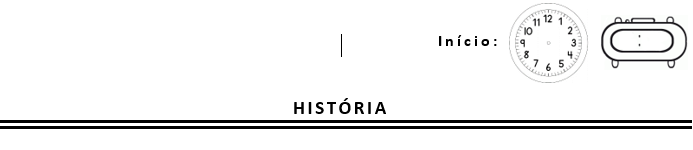 ATENÇÃO: Tire  uma foto da atividade feita e envie  pelo WhatsApp (particular).Leia e complete com palavras que dão sentido ao texto: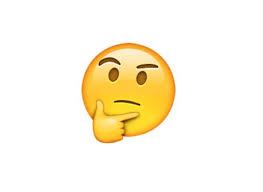 Outubro  de 2020 já acabou e começamos o mês de _________________. É o  décimo ________________ mês do ano no calendário e  tem duração de ______dias._________________ se origina do Latim, novem (nove), dado que era o nono ________do calendário romano, que começava em março.Em _____de novembro se comemora a Proclamação da República que ocorreu em 1889.As Eleições Municipais , que costumam ser no primeiro domingo do mês de outubro, neste ano,  serão realizadas em 15 de ________________, por causa da Pandemia.Utilize a folha pontilhada e régua  para traçar linhas  e colunas para fazer seu calendário do mês de novembro.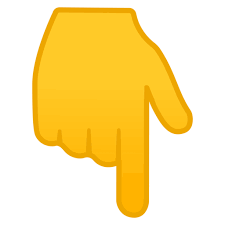 Pense e responda: quantas linhas e quantas colunas irá precisar para fazer o calendário do mês de novembro? _____________ Ocupe todo o espaço da folha sulfite pontilhada.Seu Calendário deverá ter:Mês.Ano.Dias da Semana.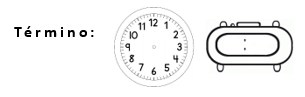 Dias do mês.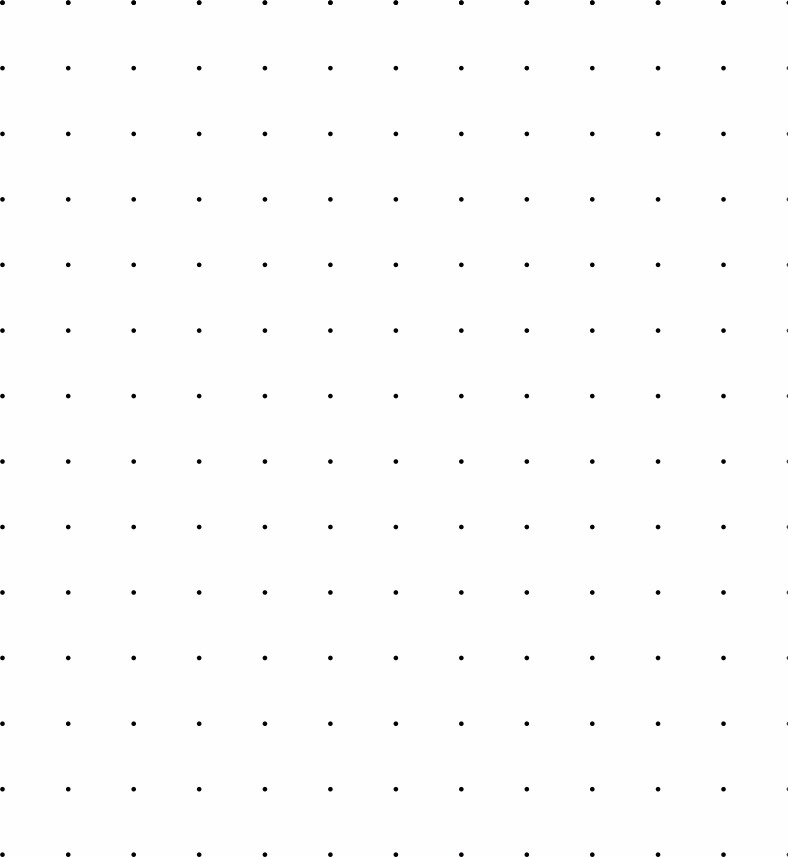 